областное государственное бюджетное учреждение социального обслуживания «Шебертинский дом-интернат для престарелых и инвалидов»Утверждено                                   приказом директора ОГБУСО  «Шебертинский дом-интернат для престарелых и инвалидов» от 15 февраля №  28 ОД от 2016 г.Положениео «Школе здоровья» для получателей социальных услуг ОГБУСО «Шебертинский дом-интернат для престарелых и инвалидов»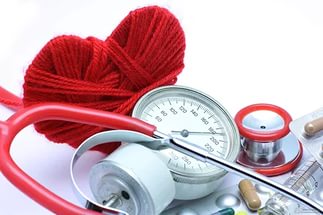 Общие  положения С целью повышения повышение уровня гигиенической культуры, пропаганды медицинских аспектов формирования и укрепления здоровья, способствующих медицинской реабилитации и активному долголетию, борьбы с преждевременным старением, профилактики заболеваний в пожилом возрасте, гигиеническому воспитанию, обучению и пропаганде здорового образа жизни в ОГБУСО «Шебертинский дом-интернат для престарелых и инвалидов» (далее-Учреждение) создана «Школа здоровья» для получателей социальных услуг (далее «Школа»). Школа здоровья - является организационной формой работы с получателями социальных услуг по проблемам укрепления и сохранения здоровья, формой группового профилактического консультирования, не исключающей проведение индивидуального консультирования, профилактического и клинического обследования. Руководство Школой осуществляет врач – терапевт. Работа Школы проводится в соответствии с настоящим Положением.2. Цель  и задачи Школы:2.1.Основная цель Школы здоровья – оптимизация, совершенствование доступности и улучшение качества оказания медицинской профилактической помощи получателям социальных услуг.     2.2.Задачи Школы:• повышение ответственности получателей социальных услуг за сохранение своего здоровья, мотивации к оздоровлению, приверженности к лечению и выполнению рекомендаций врача;• формирование умений и навыков по самоконтролю за состоянием здоровья, оказанию первой доврачебной помощи;• формирование навыков и умений по снижению неблагоприятного влияния на здоровье поведенческих факторов риска (питание, двигательная активность, управление стрессом, отказ от вредных привычек);• формирование практических навыков по анализу причин факторов, влияющих на здоровье; • формирование установок на здоровый образ жизни;• сохранение и укрепление психологического здоровья.3. Целевая группа Школы:- граждане пожилого возраста (женщины старше 55 лет, мужчины старше 60 лет), инвалиды старше 18 лет, сохранившие способность к самообслуживанию и активному передвижению.4. Формы работы Школы:    Занятия проводятся в групповой форме, не менее 1 раза в месяц. Формирование групп слушателей Школы осуществляется из числа получателей социальных услуг учреждения.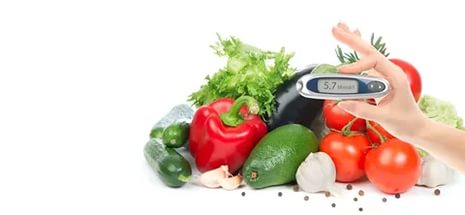 5.Основные направления работы Школы:   Занятий с получателями социальных услуг проводятся по следующим направлениям:- обучение практическим навыкам, методам укрепления и сохранения здоровья;- ознакомление с принципами, потребностями, особенностями питания и двигательным режимом в пожилом возрасте, физиологическими особенностями гериатрических изменений;- обучение практическим навыкам самопомощи;- формирование новой среды общения, выявление нереализованного потенциала;- повышение грамотности клиентов в вопросах здорового образа жизни и  профилактики заболеваний;-обучение методам самоконтроля, снижение заболеваемости, инвалидности и предупреждения тяжелых осложнений;- адаптация к полноценной жизни, социальной и трудовой реабилитации;- оказание профилактической и оздоровительной помощи.6. Эффективность работы Школы     Руководство и ход реализации осуществляется медицинской сестрой палатной. Выполнение мероприятий по разделам происходит  при непосредственном взаимодействии с получателями социальных услуг. План занятий работы Школы№ п/пТема занятий1.Сахарный диабет. Что такое диабет, классификация, причины и механизмы развития. Группа риска по сахарному диабету. Осложнения сахарного диабета.2.Принципы рационального питания при сахарном диабете. Способы самоконтроля.Глюкометр.3.Артериальная гипертония. Что такое АД? Почему возникает Г.Б.Как развивается  гипертония. Чем опасна  гипертония.4.ИБС. Общий обзор. Атеросклероз как этиологическая первопричина ИБС. Что такое холестерин?5.ИБС, стенокардия. Неотложные меры, Правила здоровья: 8 «Нельзя» и 8 «Необходимо» для профилактики ССЗ.6.Бронхиальная астма. Определение, симптомы заболевания, причины болезни.7.Физическая культура лиц пожилого возраста. Гиподинамия. Ожирение, причины.8.Заболевания суставов и позвоночника.